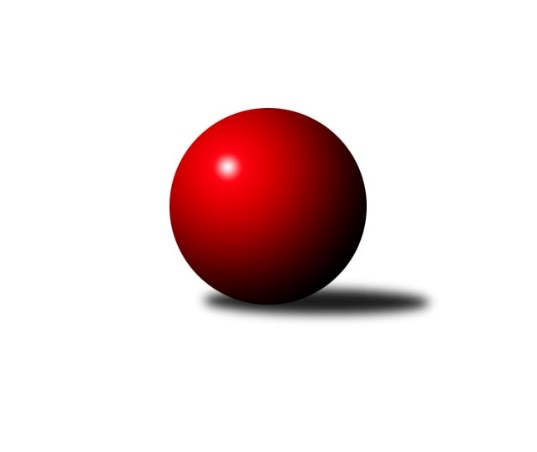 Č.15Ročník 2012/2013	29.5.2024 3. KLM C 2012/2013Statistika 15. kolaTabulka družstev:		družstvo	záp	výh	rem	proh	skore	sety	průměr	body	plné	dorážka	chyby	1.	TJ Horní Benešov ˝A˝	15	10	2	3	81.0 : 39.0 	(207.0 : 153.0)	3218	22	2161	1056	20.1	2.	TJ Spartak Přerov ˝B˝	15	10	1	4	73.0 : 47.0 	(192.0 : 168.0)	3153	21	2134	1019	27.9	3.	Sokol Přemyslovice˝A˝	15	7	3	5	60.5 : 59.5 	(175.0 : 185.0)	3092	17	2112	980	32.6	4.	KK Zábřeh ˝B˝	15	8	0	7	62.0 : 58.0 	(177.0 : 183.0)	3125	16	2128	997	36.7	5.	SKK Ostrava ˝A˝	15	7	2	6	61.5 : 58.5 	(189.0 : 171.0)	3096	16	2099	997	35.3	6.	TJ Sokol Bohumín ˝A˝	15	8	0	7	60.0 : 60.0 	(186.0 : 174.0)	3069	16	2099	969	35.3	7.	SK Camo Slavičín ˝A˝	15	6	3	6	59.5 : 60.5 	(174.0 : 186.0)	3153	15	2131	1022	32.3	8.	TJ Tatran Litovel ˝A˝	15	7	1	7	58.5 : 61.5 	(192.0 : 168.0)	3109	15	2112	997	28.1	9.	HKK Olomouc ˝B˝	15	6	0	9	55.5 : 64.5 	(170.5 : 189.5)	3125	12	2118	1008	37.1	10.	TJ Sokol Michálkovice ˝A˝	15	6	0	9	54.0 : 66.0 	(177.0 : 183.0)	3090	12	2118	972	37.7	11.	TJ  Krnov ˝A˝	15	5	1	9	55.5 : 64.5 	(164.0 : 196.0)	3120	11	2126	994	33.1	12.	TJ Sokol Chvalíkovice ˝A˝	15	3	1	11	39.0 : 81.0 	(156.5 : 203.5)	3073	7	2109	964	39.7Tabulka doma:		družstvo	záp	výh	rem	proh	skore	sety	průměr	body	maximum	minimum	1.	TJ Horní Benešov ˝A˝	8	7	1	0	52.0 : 12.0 	(120.0 : 72.0)	3260	15	3349	3125	2.	TJ Spartak Přerov ˝B˝	8	7	1	0	49.0 : 15.0 	(113.0 : 79.0)	3303	15	3349	3271	3.	TJ Sokol Bohumín ˝A˝	7	6	0	1	39.0 : 17.0 	(99.5 : 68.5)	3077	12	3170	2946	4.	Sokol Přemyslovice˝A˝	7	6	0	1	38.0 : 18.0 	(90.5 : 77.5)	3179	12	3235	3093	5.	SK Camo Slavičín ˝A˝	7	5	2	0	36.5 : 19.5 	(91.0 : 77.0)	3180	12	3285	3128	6.	SKK Ostrava ˝A˝	7	4	1	2	32.5 : 23.5 	(92.5 : 75.5)	3036	9	3104	2925	7.	TJ Tatran Litovel ˝A˝	8	4	1	3	32.5 : 31.5 	(100.0 : 92.0)	3155	9	3229	3074	8.	KK Zábřeh ˝B˝	7	4	0	3	28.5 : 27.5 	(82.5 : 85.5)	3219	8	3320	3168	9.	TJ Sokol Michálkovice ˝A˝	8	4	0	4	36.0 : 28.0 	(100.5 : 91.5)	3037	8	3153	2896	10.	TJ  Krnov ˝A˝	7	3	1	3	31.0 : 25.0 	(85.0 : 83.0)	3161	7	3274	3091	11.	HKK Olomouc ˝B˝	8	2	0	6	25.5 : 38.5 	(84.0 : 108.0)	3123	4	3166	3043	12.	TJ Sokol Chvalíkovice ˝A˝	8	2	0	6	22.0 : 42.0 	(90.5 : 101.5)	3063	4	3138	2987Tabulka venku:		družstvo	záp	výh	rem	proh	skore	sety	průměr	body	maximum	minimum	1.	HKK Olomouc ˝B˝	7	4	0	3	30.0 : 26.0 	(86.5 : 81.5)	3126	8	3231	3027	2.	KK Zábřeh ˝B˝	8	4	0	4	33.5 : 30.5 	(94.5 : 97.5)	3109	8	3207	2932	3.	TJ Horní Benešov ˝A˝	7	3	1	3	29.0 : 27.0 	(87.0 : 81.0)	3214	7	3320	3036	4.	SKK Ostrava ˝A˝	8	3	1	4	29.0 : 35.0 	(96.5 : 95.5)	3105	7	3216	2996	5.	TJ Tatran Litovel ˝A˝	7	3	0	4	26.0 : 30.0 	(92.0 : 76.0)	3102	6	3279	2969	6.	TJ Spartak Přerov ˝B˝	7	3	0	4	24.0 : 32.0 	(79.0 : 89.0)	3128	6	3296	2878	7.	Sokol Přemyslovice˝A˝	8	1	3	4	22.5 : 41.5 	(84.5 : 107.5)	3092	5	3191	2969	8.	TJ Sokol Michálkovice ˝A˝	7	2	0	5	18.0 : 38.0 	(76.5 : 91.5)	3080	4	3196	2980	9.	TJ  Krnov ˝A˝	8	2	0	6	24.5 : 39.5 	(79.0 : 113.0)	3114	4	3235	2983	10.	TJ Sokol Bohumín ˝A˝	8	2	0	6	21.0 : 43.0 	(86.5 : 105.5)	3074	4	3116	2991	11.	TJ Sokol Chvalíkovice ˝A˝	7	1	1	5	17.0 : 39.0 	(66.0 : 102.0)	3074	3	3214	2896	12.	SK Camo Slavičín ˝A˝	8	1	1	6	23.0 : 41.0 	(83.0 : 109.0)	3149	3	3294	2974Tabulka podzimní části:		družstvo	záp	výh	rem	proh	skore	sety	průměr	body	doma	venku	1.	TJ Spartak Přerov ˝B˝	11	8	1	2	55.0 : 33.0 	(145.5 : 118.5)	3172	17 	5 	1 	0 	3 	0 	2	2.	TJ Horní Benešov ˝A˝	11	7	2	2	59.5 : 28.5 	(149.5 : 114.5)	3229	16 	5 	1 	0 	2 	1 	2	3.	KK Zábřeh ˝B˝	11	8	0	3	52.5 : 35.5 	(135.5 : 128.5)	3134	16 	4 	0 	1 	4 	0 	2	4.	Sokol Přemyslovice˝A˝	11	6	3	2	51.0 : 37.0 	(136.5 : 127.5)	3117	15 	5 	0 	1 	1 	3 	1	5.	SK Camo Slavičín ˝A˝	11	5	2	4	44.5 : 43.5 	(126.0 : 138.0)	3158	12 	4 	2 	0 	1 	0 	4	6.	SKK Ostrava ˝A˝	11	5	1	5	44.0 : 44.0 	(139.5 : 124.5)	3109	11 	3 	0 	2 	2 	1 	3	7.	TJ Sokol Bohumín ˝A˝	11	5	0	6	41.0 : 47.0 	(132.0 : 132.0)	3055	10 	4 	0 	1 	1 	0 	5	8.	TJ Tatran Litovel ˝A˝	11	5	0	6	38.5 : 49.5 	(136.0 : 128.0)	3112	10 	2 	0 	3 	3 	0 	3	9.	TJ Sokol Michálkovice ˝A˝	11	4	0	7	41.0 : 47.0 	(131.0 : 133.0)	3104	8 	3 	0 	3 	1 	0 	4	10.	TJ  Krnov ˝A˝	11	3	1	7	40.5 : 47.5 	(121.5 : 142.5)	3107	7 	2 	1 	2 	1 	0 	5	11.	HKK Olomouc ˝B˝	11	3	0	8	35.5 : 52.5 	(122.0 : 142.0)	3107	6 	1 	0 	5 	2 	0 	3	12.	TJ Sokol Chvalíkovice ˝A˝	11	2	0	9	25.0 : 63.0 	(109.0 : 155.0)	3074	4 	1 	0 	4 	1 	0 	5Tabulka jarní části:		družstvo	záp	výh	rem	proh	skore	sety	průměr	body	doma	venku	1.	TJ Horní Benešov ˝A˝	4	3	0	1	21.5 : 10.5 	(57.5 : 38.5)	3232	6 	2 	0 	0 	1 	0 	1 	2.	HKK Olomouc ˝B˝	4	3	0	1	20.0 : 12.0 	(48.5 : 47.5)	3169	6 	1 	0 	1 	2 	0 	0 	3.	TJ Sokol Bohumín ˝A˝	4	3	0	1	19.0 : 13.0 	(54.0 : 42.0)	3119	6 	2 	0 	0 	1 	0 	1 	4.	TJ Tatran Litovel ˝A˝	4	2	1	1	20.0 : 12.0 	(56.0 : 40.0)	3121	5 	2 	1 	0 	0 	0 	1 	5.	SKK Ostrava ˝A˝	4	2	1	1	17.5 : 14.5 	(49.5 : 46.5)	3043	5 	1 	1 	0 	1 	0 	1 	6.	TJ Spartak Přerov ˝B˝	4	2	0	2	18.0 : 14.0 	(46.5 : 49.5)	3166	4 	2 	0 	0 	0 	0 	2 	7.	TJ  Krnov ˝A˝	4	2	0	2	15.0 : 17.0 	(42.5 : 53.5)	3172	4 	1 	0 	1 	1 	0 	1 	8.	TJ Sokol Michálkovice ˝A˝	4	2	0	2	13.0 : 19.0 	(46.0 : 50.0)	3051	4 	1 	0 	1 	1 	0 	1 	9.	SK Camo Slavičín ˝A˝	4	1	1	2	15.0 : 17.0 	(48.0 : 48.0)	3176	3 	1 	0 	0 	0 	1 	2 	10.	TJ Sokol Chvalíkovice ˝A˝	4	1	1	2	14.0 : 18.0 	(47.5 : 48.5)	3094	3 	1 	0 	2 	0 	1 	0 	11.	Sokol Přemyslovice˝A˝	4	1	0	3	9.5 : 22.5 	(38.5 : 57.5)	3101	2 	1 	0 	0 	0 	0 	3 	12.	KK Zábřeh ˝B˝	4	0	0	4	9.5 : 22.5 	(41.5 : 54.5)	3068	0 	0 	0 	2 	0 	0 	2 Zisk bodů pro družstvo:		jméno hráče	družstvo	body	zápasy	v %	dílčí body	sety	v %	1.	Zbyněk Černý 	TJ Horní Benešov ˝A˝ 	12	/	15	(80%)	39.5	/	60	(66%)	2.	Jiří Trnka 	SKK Ostrava ˝A˝ 	12	/	15	(80%)	38	/	60	(63%)	3.	Bedřich Pluhař 	TJ  Krnov ˝A˝ 	11	/	14	(79%)	34.5	/	56	(62%)	4.	Milan Šula 	KK Zábřeh ˝B˝ 	11	/	15	(73%)	40	/	60	(67%)	5.	Michal Albrecht 	KK Zábřeh ˝B˝ 	11	/	15	(73%)	34	/	60	(57%)	6.	Petr Holas 	SKK Ostrava ˝A˝ 	10	/	15	(67%)	41	/	60	(68%)	7.	Eduard Tomek 	Sokol Přemyslovice˝A˝ 	10	/	15	(67%)	33.5	/	60	(56%)	8.	Jaromír Martiník 	TJ  Krnov ˝A˝ 	10	/	15	(67%)	33.5	/	60	(56%)	9.	Petr Kuttler 	TJ Sokol Bohumín ˝A˝ 	10	/	15	(67%)	33.5	/	60	(56%)	10.	Bohuslav Čuba 	TJ Horní Benešov ˝A˝ 	10	/	15	(67%)	33	/	60	(55%)	11.	Jiří Michálek 	KK Zábřeh ˝B˝ 	9.5	/	15	(63%)	33	/	60	(55%)	12.	Miroslav Petřek ml.	TJ Horní Benešov ˝A˝ 	9	/	11	(82%)	30	/	44	(68%)	13.	Tomáš Černý 	TJ Horní Benešov ˝A˝ 	9	/	13	(69%)	33.5	/	52	(64%)	14.	Vojtěch Venclík 	TJ Spartak Přerov ˝B˝ 	9	/	14	(64%)	35.5	/	56	(63%)	15.	Vladimír Valenta 	TJ Sokol Chvalíkovice ˝A˝ 	9	/	14	(64%)	35	/	56	(63%)	16.	Aleš Kohutek 	TJ Sokol Bohumín ˝A˝ 	9	/	15	(60%)	32	/	60	(53%)	17.	Jiří Zezulka st. 	Sokol Přemyslovice˝A˝ 	9	/	15	(60%)	31	/	60	(52%)	18.	Michal Zych 	TJ Sokol Michálkovice ˝A˝ 	9	/	15	(60%)	30.5	/	60	(51%)	19.	Václav Švub 	KK Zábřeh ˝B˝ 	9	/	15	(60%)	30.5	/	60	(51%)	20.	Josef Linhart 	TJ Sokol Michálkovice ˝A˝ 	8	/	13	(62%)	31.5	/	52	(61%)	21.	Rostislav Gorecký 	SK Camo Slavičín ˝A˝ 	8	/	13	(62%)	26	/	52	(50%)	22.	Pavel Niesyt 	TJ Sokol Bohumín ˝A˝ 	8	/	14	(57%)	35	/	56	(63%)	23.	Fridrich Péli 	TJ Sokol Bohumín ˝A˝ 	8	/	15	(53%)	32	/	60	(53%)	24.	Zdeněk Černý 	TJ Horní Benešov ˝A˝ 	8	/	15	(53%)	29	/	60	(48%)	25.	Jakub Mokoš 	TJ Tatran Litovel ˝A˝ 	7.5	/	11	(68%)	23	/	44	(52%)	26.	David Čulík 	TJ Tatran Litovel ˝A˝ 	7.5	/	15	(50%)	37.5	/	60	(63%)	27.	Vladimír Mánek 	TJ Spartak Přerov ˝B˝ 	7	/	8	(88%)	23	/	32	(72%)	28.	Leopold Jašek 	HKK Olomouc ˝B˝ 	7	/	9	(78%)	20	/	36	(56%)	29.	Milan Kanda 	TJ Spartak Přerov ˝B˝ 	7	/	12	(58%)	28.5	/	48	(59%)	30.	Jiří Čamek 	TJ Tatran Litovel ˝A˝ 	7	/	12	(58%)	25	/	48	(52%)	31.	Pavel Sláma 	SK Camo Slavičín ˝A˝ 	7	/	13	(54%)	29	/	52	(56%)	32.	Pavel Gerlich 	SKK Ostrava ˝A˝ 	7	/	13	(54%)	26.5	/	52	(51%)	33.	Zdeněk Peč 	Sokol Přemyslovice˝A˝ 	7	/	13	(54%)	25	/	52	(48%)	34.	Radek Foltýn 	SKK Ostrava ˝A˝ 	7	/	13	(54%)	23.5	/	52	(45%)	35.	Martin Koraba 	TJ  Krnov ˝A˝ 	7	/	14	(50%)	22.5	/	56	(40%)	36.	Kamil Kubeša 	TJ Horní Benešov ˝A˝ 	7	/	15	(47%)	29.5	/	60	(49%)	37.	Vladimír Korta 	SKK Ostrava ˝A˝ 	7	/	15	(47%)	26.5	/	60	(44%)	38.	Libor Čermák 	HKK Olomouc ˝B˝ 	6.5	/	9	(72%)	16.5	/	36	(46%)	39.	Jiří Zimek 	SK Camo Slavičín ˝A˝ 	6.5	/	13	(50%)	27	/	52	(52%)	40.	Kamil Axman 	TJ Tatran Litovel ˝A˝ 	6.5	/	14	(46%)	30.5	/	56	(54%)	41.	Petr Pavelka ml 	TJ Spartak Přerov ˝B˝ 	6	/	8	(75%)	21	/	32	(66%)	42.	Jiří Divila st. 	TJ Spartak Přerov ˝B˝ 	6	/	9	(67%)	20.5	/	36	(57%)	43.	Radek Malíšek 	HKK Olomouc ˝B˝ 	6	/	9	(67%)	19.5	/	36	(54%)	44.	Milan Sekanina 	HKK Olomouc ˝B˝ 	6	/	11	(55%)	25	/	44	(57%)	45.	Zdeněk Gajda 	SK Camo Slavičín ˝A˝ 	6	/	11	(55%)	23	/	44	(52%)	46.	Petr Řepecký 	TJ Sokol Michálkovice ˝A˝ 	6	/	13	(46%)	27.5	/	52	(53%)	47.	Václav Hrejzek 	TJ Sokol Michálkovice ˝A˝ 	6	/	14	(43%)	26	/	56	(46%)	48.	Štefan Dendis 	TJ Sokol Bohumín ˝A˝ 	6	/	15	(40%)	29	/	60	(48%)	49.	David Hendrych 	TJ Sokol Chvalíkovice ˝A˝ 	6	/	15	(40%)	26.5	/	60	(44%)	50.	Vlastimil Kotrla 	TJ  Krnov ˝A˝ 	6	/	15	(40%)	26	/	60	(43%)	51.	Vojtěch Jurníček 	Sokol Přemyslovice˝A˝ 	5.5	/	12	(46%)	24.5	/	48	(51%)	52.	Martin Šumník 	TJ Sokol Chvalíkovice ˝A˝ 	5	/	12	(42%)	26	/	48	(54%)	53.	Tomáš Rechtoris 	TJ Sokol Michálkovice ˝A˝ 	5	/	12	(42%)	24	/	48	(50%)	54.	Jiří Fiala 	TJ Tatran Litovel ˝A˝ 	5	/	12	(42%)	22	/	48	(46%)	55.	Petr Vácha 	TJ Spartak Přerov ˝B˝ 	5	/	12	(42%)	19	/	48	(40%)	56.	Karel Ivaniš 	SK Camo Slavičín ˝A˝ 	5	/	13	(38%)	24.5	/	52	(47%)	57.	Milan Zezulka 	Sokol Přemyslovice˝A˝ 	5	/	14	(36%)	26	/	56	(46%)	58.	Dušan Říha 	HKK Olomouc ˝B˝ 	5	/	14	(36%)	26	/	56	(46%)	59.	Libor Tkáč 	SKK Ostrava ˝A˝ 	4	/	5	(80%)	13	/	20	(65%)	60.	Petr Dankovič 	TJ Horní Benešov ˝A˝ 	4	/	6	(67%)	12.5	/	24	(52%)	61.	Petr Axman 	TJ Tatran Litovel ˝A˝ 	4	/	8	(50%)	20.5	/	32	(64%)	62.	Jan Tögel 	HKK Olomouc ˝B˝ 	4	/	10	(40%)	14	/	40	(35%)	63.	Miroslav Talášek 	TJ Tatran Litovel ˝A˝ 	4	/	11	(36%)	23	/	44	(52%)	64.	Josef Jurášek 	TJ Sokol Michálkovice ˝A˝ 	4	/	11	(36%)	21.5	/	44	(49%)	65.	Jakub Pekárek 	SK Camo Slavičín ˝A˝ 	4	/	11	(36%)	19.5	/	44	(44%)	66.	Libor Pekárek ml. 	SK Camo Slavičín ˝A˝ 	4	/	12	(33%)	20	/	48	(42%)	67.	Petr Vaněk 	TJ  Krnov ˝A˝ 	3.5	/	9	(39%)	14	/	36	(39%)	68.	Jakub Hendrych 	TJ Sokol Chvalíkovice ˝A˝ 	3.5	/	14	(25%)	20	/	56	(36%)	69.	Jaroslav Krejčí 	TJ Spartak Přerov ˝B˝ 	3	/	3	(100%)	7.5	/	12	(63%)	70.	Jiří Divila ml. 	TJ Spartak Přerov ˝B˝ 	3	/	4	(75%)	11	/	16	(69%)	71.	Josef Šrámek 	HKK Olomouc ˝B˝ 	3	/	5	(60%)	10	/	20	(50%)	72.	Jiří Jedlička 	TJ  Krnov ˝A˝ 	3	/	6	(50%)	10	/	24	(42%)	73.	Jiří Kropáč 	HKK Olomouc ˝B˝ 	3	/	11	(27%)	22.5	/	44	(51%)	74.	Josef Karafiát 	KK Zábřeh ˝B˝ 	3	/	13	(23%)	19.5	/	52	(38%)	75.	Vladimír Šipula 	TJ Sokol Bohumín ˝A˝ 	3	/	14	(21%)	22.5	/	56	(40%)	76.	Tomáš Dražil 	KK Zábřeh ˝B˝ 	2	/	3	(67%)	7	/	12	(58%)	77.	Aleš Staněk 	TJ Sokol Chvalíkovice ˝A˝ 	2	/	3	(67%)	7	/	12	(58%)	78.	Miroslav Ondrouch 	Sokol Přemyslovice˝A˝ 	2	/	3	(67%)	7	/	12	(58%)	79.	Ondřej Topič 	TJ Spartak Přerov ˝B˝ 	2	/	3	(67%)	5.5	/	12	(46%)	80.	Aleš Čapka 	HKK Olomouc ˝B˝ 	2	/	4	(50%)	9	/	16	(56%)	81.	František Baleka 	TJ Tatran Litovel ˝A˝ 	2	/	4	(50%)	7.5	/	16	(47%)	82.	Dalibor Vinklar 	TJ Spartak Přerov ˝B˝ 	2	/	4	(50%)	6	/	16	(38%)	83.	Stanislav Beňa st.	TJ Spartak Přerov ˝B˝ 	2	/	5	(40%)	8.5	/	20	(43%)	84.	Radek Grulich 	Sokol Přemyslovice˝A˝ 	2	/	6	(33%)	7	/	24	(29%)	85.	Milan Dvorský 	Sokol Přemyslovice˝A˝ 	2	/	8	(25%)	14	/	32	(44%)	86.	Josef Hendrych 	TJ Sokol Chvalíkovice ˝A˝ 	2	/	9	(22%)	15.5	/	36	(43%)	87.	Radek Hendrych 	TJ Sokol Chvalíkovice ˝A˝ 	2	/	9	(22%)	11	/	36	(31%)	88.	Martin Weiss 	TJ  Krnov ˝A˝ 	2	/	10	(20%)	17.5	/	40	(44%)	89.	Roman Beinhauer 	TJ Sokol Chvalíkovice ˝A˝ 	1.5	/	2	(75%)	5.5	/	8	(69%)	90.	Miroslav Pytel 	SKK Ostrava ˝A˝ 	1.5	/	7	(21%)	10	/	28	(36%)	91.	Jiří Kráčmar 	TJ Tatran Litovel ˝A˝ 	1	/	1	(100%)	3	/	4	(75%)	92.	Pavel Močár 	Sokol Přemyslovice˝A˝ 	1	/	1	(100%)	3	/	4	(75%)	93.	Jan Sedláček 	Sokol Přemyslovice˝A˝ 	1	/	2	(50%)	3	/	8	(38%)	94.	Miroslav Futerko 	SKK Ostrava ˝A˝ 	1	/	3	(33%)	6.5	/	12	(54%)	95.	Marek Veselý 	TJ  Krnov ˝A˝ 	1	/	3	(33%)	3.5	/	12	(29%)	96.	Petr Jurášek 	TJ Sokol Michálkovice ˝A˝ 	1	/	8	(13%)	9	/	32	(28%)	97.	Antonín Guman 	KK Zábřeh ˝B˝ 	0.5	/	4	(13%)	5	/	16	(31%)	98.	Zdeněk Zhýbala 	TJ Sokol Michálkovice ˝A˝ 	0	/	1	(0%)	2	/	4	(50%)	99.	Roman Honl 	TJ Sokol Bohumín ˝A˝ 	0	/	1	(0%)	1	/	4	(25%)	100.	Jiří Srovnal 	KK Zábřeh ˝B˝ 	0	/	1	(0%)	1	/	4	(25%)	101.	Jiří Karafiát 	KK Zábřeh ˝B˝ 	0	/	1	(0%)	1	/	4	(25%)	102.	David Janušík 	TJ Spartak Přerov ˝B˝ 	0	/	1	(0%)	1	/	4	(25%)	103.	Jan Chovanec 	TJ Sokol Chvalíkovice ˝A˝ 	0	/	1	(0%)	0	/	4	(0%)	104.	Jiří Hradílek 	TJ Spartak Přerov ˝B˝ 	0	/	1	(0%)	0	/	4	(0%)	105.	Vladimír Kostka 	TJ Sokol Chvalíkovice ˝A˝ 	0	/	2	(0%)	2	/	8	(25%)	106.	Petr Hendrych 	TJ Sokol Chvalíkovice ˝A˝ 	0	/	4	(0%)	4	/	16	(25%)	107.	Jan Körner 	KK Zábřeh ˝B˝ 	0	/	4	(0%)	3	/	16	(19%)	108.	Miloslav Compel 	KK Zábřeh ˝B˝ 	0	/	4	(0%)	3	/	16	(19%)Průměry na kuželnách:		kuželna	průměr	plné	dorážka	chyby	výkon na hráče	1.	TJ Spartak Přerov, 1-6	3259	2197	1061	28.0	(543.2)	2.	KK Zábřeh, 1-4	3226	2168	1057	29.7	(537.8)	3.	 Horní Benešov, 1-4	3166	2151	1015	30.1	(527.8)	4.	Sokol Přemyslovice, 1-4	3151	2117	1034	27.2	(525.2)	5.	KC Zlín, 1-4	3150	2133	1017	35.2	(525.1)	6.	HKK Olomouc, 1-8	3142	2138	1003	36.6	(523.7)	7.	TJ Opava, 1-4	3075	2097	977	36.9	(512.6)	8.	TJ Sokol Bohumín, 1-4	3024	2072	951	38.0	(504.0)	9.	TJ VOKD Poruba, 1-4	3019	2074	945	39.0	(503.2)Nejlepší výkony na kuželnách:TJ Spartak Přerov, 1-6TJ Spartak Přerov ˝B˝	3349	10. kolo	Milan Kanda 	TJ Spartak Přerov ˝B˝	610	1. koloTJ Spartak Přerov ˝B˝	3347	5. kolo	Karel Ivaniš 	SK Camo Slavičín ˝A˝	608	3. koloTJ Spartak Přerov ˝B˝	3301	1. kolo	Vladimír Mánek 	TJ Spartak Přerov ˝B˝	598	8. koloTJ Spartak Přerov ˝B˝	3297	3. kolo	Tomáš Černý 	TJ Horní Benešov ˝A˝	590	6. koloSK Camo Slavičín ˝A˝	3294	3. kolo	Milan Kanda 	TJ Spartak Přerov ˝B˝	586	8. koloTJ Spartak Přerov ˝B˝	3293	15. kolo	Vojtěch Venclík 	TJ Spartak Přerov ˝B˝	582	5. koloTJ Spartak Přerov ˝B˝	3290	8. kolo	Petr Pavelka ml 	TJ Spartak Přerov ˝B˝	576	10. koloTJ Tatran Litovel ˝A˝	3279	10. kolo	Petr Vácha 	TJ Spartak Přerov ˝B˝	576	10. koloTJ Spartak Přerov ˝B˝	3274	13. kolo	Vojtěch Venclík 	TJ Spartak Přerov ˝B˝	576	10. koloTJ Horní Benešov ˝A˝	3273	6. kolo	Petr Pavelka ml 	TJ Spartak Přerov ˝B˝	575	6. koloKK Zábřeh, 1-4TJ Horní Benešov ˝A˝	3320	12. kolo	Radek Malíšek 	HKK Olomouc ˝B˝	606	14. koloKK Zábřeh ˝B˝	3320	4. kolo	Michal Albrecht 	KK Zábřeh ˝B˝	603	12. koloTJ Spartak Přerov ˝B˝	3296	11. kolo	Michal Albrecht 	KK Zábřeh ˝B˝	602	4. koloKK Zábřeh ˝B˝	3234	7. kolo	Michal Zych 	TJ Sokol Michálkovice ˝A˝	585	2. koloHKK Olomouc ˝B˝	3231	14. kolo	Jiří Divila st. 	TJ Spartak Přerov ˝B˝	584	11. koloKK Zábřeh ˝B˝	3215	12. kolo	Martin Koraba 	TJ  Krnov ˝A˝	577	7. koloKK Zábřeh ˝B˝	3215	9. kolo	Martin Šumník 	TJ Sokol Chvalíkovice ˝A˝	576	4. koloTJ Sokol Chvalíkovice ˝A˝	3214	4. kolo	Zbyněk Černý 	TJ Horní Benešov ˝A˝	576	12. koloTJ  Krnov ˝A˝	3211	7. kolo	Vladimír Valenta 	TJ Sokol Chvalíkovice ˝A˝	574	4. koloKK Zábřeh ˝B˝	3200	2. kolo	Jiří Michálek 	KK Zábřeh ˝B˝	570	9. kolo Horní Benešov, 1-4TJ Horní Benešov ˝A˝	3349	13. kolo	Zbyněk Černý 	TJ Horní Benešov ˝A˝	593	15. koloTJ Horní Benešov ˝A˝	3332	15. kolo	Jaromír Martiník 	TJ  Krnov ˝A˝	591	11. koloTJ Horní Benešov ˝A˝	3316	10. kolo	Martin Koraba 	TJ  Krnov ˝A˝	586	2. koloTJ Horní Benešov ˝A˝	3279	3. kolo	Tomáš Černý 	TJ Horní Benešov ˝A˝	585	10. koloTJ  Krnov ˝A˝	3274	11. kolo	Bedřich Pluhař 	TJ  Krnov ˝A˝	582	11. koloTJ Horní Benešov ˝A˝	3257	7. kolo	Miroslav Petřek ml.	TJ Horní Benešov ˝A˝	580	10. koloTJ Horní Benešov ˝A˝	3233	2. kolo	Kamil Kubeša 	TJ Horní Benešov ˝A˝	578	2. koloSK Camo Slavičín ˝A˝	3230	15. kolo	Miroslav Petřek ml.	TJ Horní Benešov ˝A˝	574	1. koloTJ Horní Benešov ˝A˝	3217	8. kolo	Bohuslav Čuba 	TJ Horní Benešov ˝A˝	574	13. koloTJ Horní Benešov ˝A˝	3203	1. kolo	Jaromír Martiník 	TJ  Krnov ˝A˝	571	4. koloSokol Přemyslovice, 1-4Sokol Přemyslovice˝A˝	3235	13. kolo	Martin Šumník 	TJ Sokol Chvalíkovice ˝A˝	580	14. koloTJ Tatran Litovel ˝A˝	3229	11. kolo	Jiří Zezulka st. 	Sokol Přemyslovice˝A˝	575	8. koloTJ Horní Benešov ˝A˝	3220	11. kolo	Jakub Mokoš 	TJ Tatran Litovel ˝A˝	569	7. koloSokol Přemyslovice˝A˝	3218	6. kolo	Eduard Tomek 	Sokol Přemyslovice˝A˝	567	13. koloSK Camo Slavičín ˝A˝	3213	13. kolo	Pavel Sláma 	SK Camo Slavičín ˝A˝	566	13. koloSokol Přemyslovice˝A˝	3208	4. kolo	Zdeněk Peč 	Sokol Přemyslovice˝A˝	564	1. koloKK Zábřeh ˝B˝	3207	5. kolo	David Čulík 	TJ Tatran Litovel ˝A˝	562	11. koloTJ Tatran Litovel ˝A˝	3205	15. kolo	Vojtěch Jurníček 	Sokol Přemyslovice˝A˝	561	8. koloSokol Přemyslovice˝A˝	3202	8. kolo	Jakub Mokoš 	TJ Tatran Litovel ˝A˝	560	12. koloSokol Přemyslovice˝A˝	3180	9. kolo	Miroslav Petřek ml.	TJ Horní Benešov ˝A˝	560	11. koloKC Zlín, 1-4SK Camo Slavičín ˝A˝	3285	14. kolo	Pavel Sláma 	SK Camo Slavičín ˝A˝	592	4. koloSK Camo Slavičín ˝A˝	3210	10. kolo	Karel Ivaniš 	SK Camo Slavičín ˝A˝	573	14. koloSK Camo Slavičín ˝A˝	3174	4. kolo	Pavel Sláma 	SK Camo Slavičín ˝A˝	565	10. koloSK Camo Slavičín ˝A˝	3171	6. kolo	Zdeněk Gajda 	SK Camo Slavičín ˝A˝	564	14. koloSK Camo Slavičín ˝A˝	3159	8. kolo	Jiří Čamek 	TJ Tatran Litovel ˝A˝	563	8. koloTJ Horní Benešov ˝A˝	3147	4. kolo	Milan Zezulka 	Sokol Přemyslovice˝A˝	562	2. koloTJ Tatran Litovel ˝A˝	3138	8. kolo	Pavel Sláma 	SK Camo Slavičín ˝A˝	561	14. koloSK Camo Slavičín ˝A˝	3130	2. kolo	Libor Čermák 	HKK Olomouc ˝B˝	559	6. koloSK Camo Slavičín ˝A˝	3128	1. kolo	Zdeněk Černý 	TJ Horní Benešov ˝A˝	558	4. koloSokol Přemyslovice˝A˝	3123	2. kolo	Rostislav Gorecký 	SK Camo Slavičín ˝A˝	557	10. koloHKK Olomouc, 1-8TJ Horní Benešov ˝A˝	3271	9. kolo	Jiří Trnka 	SKK Ostrava ˝A˝	585	11. koloTJ  Krnov ˝A˝	3235	15. kolo	Jaromír Martiník 	TJ  Krnov ˝A˝	581	15. koloSKK Ostrava ˝A˝	3216	11. kolo	Miroslav Pytel 	SKK Ostrava ˝A˝	581	11. koloKK Zábřeh ˝B˝	3201	3. kolo	Bohuslav Čuba 	TJ Horní Benešov ˝A˝	579	9. koloTJ Sokol Chvalíkovice ˝A˝	3171	1. kolo	Radek Malíšek 	HKK Olomouc ˝B˝	568	15. koloHKK Olomouc ˝B˝	3166	15. kolo	Jan Tögel 	HKK Olomouc ˝B˝	565	7. koloHKK Olomouc ˝B˝	3150	7. kolo	Kamil Kubeša 	TJ Horní Benešov ˝A˝	565	9. koloHKK Olomouc ˝B˝	3150	3. kolo	Milan Šula 	KK Zábřeh ˝B˝	563	3. koloHKK Olomouc ˝B˝	3148	13. kolo	Jiří Kropáč 	HKK Olomouc ˝B˝	558	3. koloHKK Olomouc ˝B˝	3122	1. kolo	Radek Malíšek 	HKK Olomouc ˝B˝	554	1. koloTJ Opava, 1-4TJ Spartak Přerov ˝B˝	3168	9. kolo	Milan Šula 	KK Zábřeh ˝B˝	561	15. koloSK Camo Slavičín ˝A˝	3154	7. kolo	Jiří Čamek 	TJ Tatran Litovel ˝A˝	560	3. koloTJ Sokol Chvalíkovice ˝A˝	3138	5. kolo	Roman Beinhauer 	TJ Sokol Chvalíkovice ˝A˝	558	15. koloHKK Olomouc ˝B˝	3120	12. kolo	Josef Hendrych 	TJ Sokol Chvalíkovice ˝A˝	553	7. koloTJ Sokol Chvalíkovice ˝A˝	3106	15. kolo	Rostislav Gorecký 	SK Camo Slavičín ˝A˝	552	7. koloTJ Sokol Chvalíkovice ˝A˝	3103	9. kolo	Milan Sekanina 	HKK Olomouc ˝B˝	552	12. koloTJ Tatran Litovel ˝A˝	3100	3. kolo	Vladimír Valenta 	TJ Sokol Chvalíkovice ˝A˝	550	5. koloKK Zábřeh ˝B˝	3080	15. kolo	Petr Pavelka ml 	TJ Spartak Přerov ˝B˝	548	9. koloTJ Sokol Chvalíkovice ˝A˝	3068	12. kolo	Jiří Trnka 	SKK Ostrava ˝A˝	547	13. koloTJ  Krnov ˝A˝	3064	5. kolo	Vladimír Valenta 	TJ Sokol Chvalíkovice ˝A˝	541	9. koloTJ Sokol Bohumín, 1-4TJ Sokol Bohumín ˝A˝	3170	12. kolo	Pavel Niesyt 	TJ Sokol Bohumín ˝A˝	560	14. koloTJ Sokol Michálkovice ˝A˝	3153	5. kolo	Pavel Niesyt 	TJ Sokol Bohumín ˝A˝	559	12. koloTJ Sokol Bohumín ˝A˝	3138	6. kolo	Pavel Niesyt 	TJ Sokol Bohumín ˝A˝	559	8. koloTJ Sokol Michálkovice ˝A˝	3128	7. kolo	Pavel Niesyt 	TJ Sokol Bohumín ˝A˝	555	15. koloTJ Sokol Bohumín ˝A˝	3116	15. kolo	Josef Šrámek 	HKK Olomouc ˝B˝	548	10. koloTJ Sokol Bohumín ˝A˝	3116	14. kolo	Petr Kuttler 	TJ Sokol Bohumín ˝A˝	547	12. koloHKK Olomouc ˝B˝	3065	10. kolo	Petr Kuttler 	TJ Sokol Bohumín ˝A˝	546	11. koloTJ Sokol Bohumín ˝A˝	3060	11. kolo	Petr Řepecký 	TJ Sokol Michálkovice ˝A˝	544	3. koloTJ Sokol Bohumín ˝A˝	3060	8. kolo	Milan Šula 	KK Zábřeh ˝B˝	544	13. koloTJ Sokol Bohumín ˝A˝	3049	4. kolo	Josef Linhart 	TJ Sokol Michálkovice ˝A˝	543	5. koloTJ VOKD Poruba, 1-4KK Zábřeh ˝B˝	3179	6. kolo	Petr Holas 	SKK Ostrava ˝A˝	567	14. koloSKK Ostrava ˝A˝	3104	6. kolo	Michal Albrecht 	KK Zábřeh ˝B˝	554	6. koloSKK Ostrava ˝A˝	3086	10. kolo	Milan Šula 	KK Zábřeh ˝B˝	546	6. koloSKK Ostrava ˝A˝	3082	2. kolo	Jiří Trnka 	SKK Ostrava ˝A˝	542	10. koloSKK Ostrava ˝A˝	3051	14. kolo	Vladimír Korta 	SKK Ostrava ˝A˝	541	6. koloSKK Ostrava ˝A˝	3035	4. kolo	Jiří Michálek 	KK Zábřeh ˝B˝	540	6. koloSokol Přemyslovice˝A˝	3010	14. kolo	Vladimír Korta 	SKK Ostrava ˝A˝	539	2. koloTJ Sokol Bohumín ˝A˝	2991	10. kolo	Pavel Gerlich 	SKK Ostrava ˝A˝	532	10. koloTJ Tatran Litovel ˝A˝	2989	4. kolo	Jiří Trnka 	SKK Ostrava ˝A˝	532	6. koloTJ  Krnov ˝A˝	2983	8. kolo	Petr Axman 	TJ Tatran Litovel ˝A˝	530	4. koloČetnost výsledků:	8.0 : 0.0	4x	7.0 : 1.0	15x	6.5 : 1.5	1x	6.0 : 2.0	21x	5.5 : 2.5	1x	5.0 : 3.0	11x	4.5 : 3.5	1x	4.0 : 4.0	7x	3.0 : 5.0	7x	2.5 : 5.5	2x	2.0 : 6.0	14x	1.5 : 6.5	1x	1.0 : 7.0	4x	0.5 : 7.5	1x